14.02.2019г.  №12                    РОССИЙСКАЯ ФЕДЕРАЦИЯ    ИРКУТСКАЯ ОБЛАСТЬ           БОХАНСКИЙ МУНИЦИПАЛЬНЫЙ РАЙОН   СЕЛЬСКОЕ ПОСЕЛЕНИЕ КАЗАЧЬЕ     ПОСТАНОВЛЕНИЕОБ ОРГАНИЗАЦИИ ОПЛАЧИВАЕМЫХ ОБЩЕСТВЕННЫХ РАБОТ НА ТЕРРИТОРИИ МО «КАЗАЧЬЕ» В 2019- 2021 ГОДУ	В соответствии со статьями 7.2., 24 Закона Российской Федерации от 19 апреля 1991 года №1032-1 «О занятости населения в Российской Федерации», пунктом 8 Положения об организации общественных работ, утвержденного Постановлением Правительства Российской Федерации от 14 июля 1997 года № 875, руководствуясь ст.32 Устава МО «Казачье»,ПОСТАНОВЛЯЕТ:1. Утвердить прилагаемый Перечень видов  оплачиваемых общественных работ в МО «Казачье» в 2019 году. (Приложение №1).	2.Рекомендовать:2.1. Организациям, осуществляющим деятельность на территории МО «Казачье, создать временные рабочие места для трудоустройства граждан, имеющих в соответствии с законодательством право на участие в оплачиваемых общественных работах, и заключить договоры о совместной деятельности по организации и проведению оплачиваемых общественных работ в установленном законодательством порядке. 	3. Контроль за исполнением настоящего постановления  возложить на заместителя главы администрации Герасимову Т.Г.	4.Настоящее постановление подлежит официальному опубликованию в муниципальном Вестнике и размещению на официальном сайте администрации в информационно-телекоммуникационной сети «Интернет».Глава сельского поселения Казачье                                                                         Т.С. Пушкарева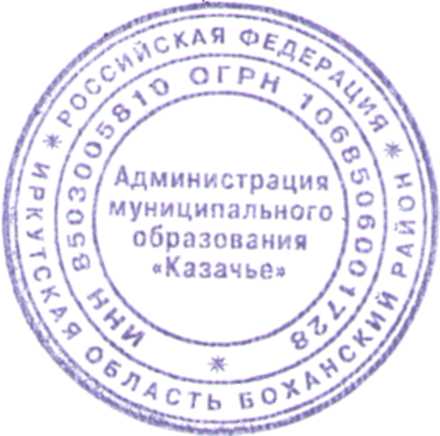 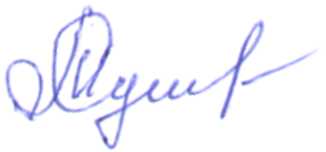 	Приложение 1К постановлению администрацииМуниципального образования «Казачье»от 14.02.2019 г. №12Администрация муниципального образования «Казачье» рекомендует следующий перечень общественных работ на 2019- 2021год:- эксплуатация жилищно-коммунального хозяйства и бытовое обслуживание населения;- озеленение и благоустройство территорий, развитие лесопаркового хозяйства, зон отдыха и туризма;- заготовка, переработка и хранение сельскохозяйственной продукции;- уход за престарелыми, инвалидами и больными;- организация сбора и переработки вторичного сырья и отходов;- проведение мероприятий общественно-культурного назначения (перепись населения, спортивные соревнования, фестивали и т.д.);- другие направления трудовой деятельности.